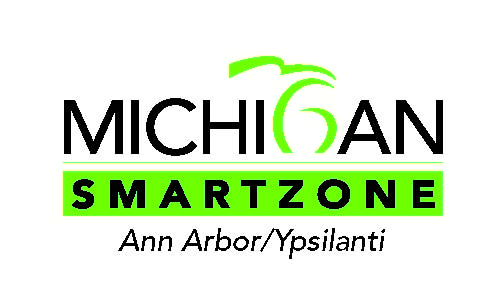 MINUTES – REGULAR BOARD MEETING	July 24, 2012Ann Arbor-Ypsilanti Smart Zone Local Development Finance AuthorityAnn Arbor City Hall Council Chambers301 E. Huron Street, ,  Members Present:  Richard Beedon, Eric Jacobson, Mark Maynard, Ned Staebler, Christopher Taylor, Phil Tepley, Tom Crawford – Ex-officio, Skip Simms-Accelerator Ex-officio, Paula Sorrell-MEDC Ex-officio Members Excused:  Theresa Carroll, Vince Chmielewski, Stephen RapundaloOthers Present:  Ken Bogan-City of Ann Arbor-Finance, Lori Emerson-SPARK, Bill Mayer-SPARK, Liz Perpich-SPARK, Kurt Riegger-Business EnginesCALL TO ORDER:Chair Beedon called the meeting to order at 8:17 am.  A quorum was present.PUBLIC COMMENT:There was no public comment.APPROVAL OF THE AGENDA:Taylor moved, seconded by Staebler, to approve the agenda for this meeting in the form presented at this meeting.  Motion approved unanimously.MOTIONS & RESOLUTIONS:Minutes of the June 12, 2012 Regular Board Meeting:Taylor moved, seconded by Staebler, to approve the minutes of the June 12, 2012 regular board meeting in the form presented at this meeting.  Motion approved unanimously.LDFA CHAIR’S REPORT:  Chair Beedon suggested a special meeting, around the end of October.  Possible topics for the meeting were discussed.  Agenda and Date to be determined.LDFA TREASURER’S REPORT:Treasurer Jacobson presented the LDFA Financial Report for the 4th quarter of FY2012.REPORTS FROM SERVICE PROVIDERS:Simms presented the SPARK Report for the 4th quarter of FY2012.OTHER BUSINESS:Election of officers for FY2013:Chair Beedon would like to recommend to the mayors of Ann Arbor and Ypsilanti the reappointment of members Taylor, Carroll and Manyard, pending the agreement of those members.  The board agreed with the recommendation.  Beedon will discuss those possible reappointments with those members and the mayors.Taylor moved, seconded by Staebler, to reappoint all of the officers positions for FY2013.  Motion approved unanimously.  The reappointed positions are as follows:Chair:  Richard BeedonVice Chair:  Stephen RapundaloTreasurer:  Eric JacobsonRecording Secretary:  Tom CrawfordCantillon:Chair Beedon reported to the Board that there are discussions between the Cantillon Committee and the University of Michigan for the univeristy to receive an exclusive five year license, with an option to purchase after five years.Tepley moved, seconded by Taylor to empower member Carroll and the Cantillon Committee to negotiate and execute an agreement with the university.  Motion approved unanimously.Metrics:The Metics Committee will be looking in to research by Larry Molnar.  Simms indicated an additional potential source for evaluating metrics would be Business Cluster Development.MOTION TO ADJOURN:Maynard moved, seconded by Tepley, to adjourn the meeting at 9:16 am.  Motion approved unanimously.Respectfully Submitted,Ken Bogan, for Recording Secretary Tom Crawford